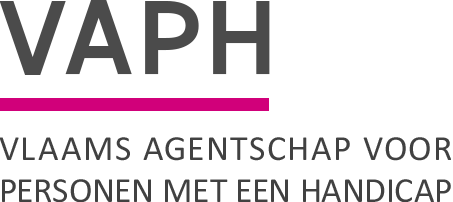 Vereenvoudigde aanvraagprocedure IMBDe situaties en de redenen waarom er nood is aan ondersteuning op het vlak van hulpmiddelen lopen zeer sterk uiteen. Voor heel wat situaties waar de motivering eenvoudig is, voorziet het VAPH al geruime tijd de mogelijkheid dat personen met een handicap zelf de aanvraag kunnen motiveren en indienen. Het VAPH breidt de mogelijkheden nu verder uit zodat personen met een handicap meer aanvragen zelf kunnen indienen. De uitbreiding gaat in vanaf de datum van de verzending van deze infonota.  Huidige mogelijkhedenEen aantal aanvragen kunnen reeds ingediend worden door personen met een handicap of hun wettelijke vertegenwoordiger(s). De tabel hieronder geeft een overzicht van de mogelijkheden die er al waren. Nieuwe mogelijkhedenHerstellingskosten niet voorzien in de refertelijst en overplaatsingskostenDe vergoeding van herstellingskosten waarvoor in de refertelijst geen tegemoetkoming is voorzien of overplaatsingskosten, wordt beslist door de BBC. Tot nu moest voor deze aanvragen een adviesrapport ingediend worden. De motivering van de noodzaak van deze kosten is echter vrij eenvoudig en vereist geen advisering van een MDT. Zowel een herstelling als een overplaatsing van een hulpmiddel of aanpassing (bijvoorbeeld van een oude naar een nieuwe wagen) zijn in een aantal situaties goede keuzes maar men moet de afweging maken of de kostprijs ervan nog opweegt tegen de restwaarde en de resterende te verwachten gebruiksduur van de aanpassing of het hulpmiddel. Analoog met andere aanvragen voor herstellingskosten waarvoor de vereenvoudigde aanvraag al mogelijk is, kunnen ook deze aanvragen vanaf nu via de vereenvoudigde aanvraagprocedure ingediend worden.Uitbreiding van de eenvoudige hulpmiddelenWanneer een persoon met een handicap een eenvoudig hulpmiddel wil aanvragen dan is hiervoor geen adviesrapport noodzakelijk. Als men niet voor het eerst een IMB-aanvraag indient, kan een eenvoudige aanvraag met eigen motivering in dat geval volstaan. Welke hulpmiddelen in de refertelijst als eenvoudige hulpmiddelen worden beschouwd, vind je terug omdat er steeds een sterretje bij staat. Het wordt ook aangegeven in de hulpmiddelenfiche. In overleg met de Permanente Werkgroep Hulpmiddelen werd beslist om de lijst met eenvoudige hulpmiddelen uit te breiden. Vanaf nu kan de persoon met een handicap ook deze hulpmiddelen zelf aanvragen:Aangepast aanvraagformulierVoor de eenvoudige aanvraag is een specifiek aanvraagformulier voorzien. Het gebruik van dit formulier is niet verplicht maar is zeer sterk aanbevolen omdat het alle gegevens bundelt die noodzakelijk zijn voor de aanvraag. Dit formulier wordt aangepast en zal wellicht vanaf september ook via het e-lokket mijnvaph.be kunnen worden ingevuld en ingediend.  De aanpassingen aan het formulier houden in dat er gerichte vragen gesteld worden afhankelijk van het type aanvraag (herstelling, hernieuwing,...) dat wordt ingediend. Daarmee heeft de aanvrager een duidelijke leidraad voor het opmaken van de motivering voor de aanvraag. Offerte of factuur bij de aanvraagEen offerte of factuur bij de aanvraag voegen blijft verplicht voor bepaalde aanvragen:Herstelling van een hulpmiddel na uitputting van het toegekend refertebedrag (vb. autoaanpassing);Herstelling van een hulpmiddel waarvoor de refertelijst geen tegemoetkoming voor herstellingen voorziet;Overplaatsingskosten  Ook voor de hernieuwing van een complexere autoaanpassing vraagt het VAPH om bij de aanvraag het merk en type van de nieuwe wagen te vermelden en een offerte te bezorgen. Wanneer men enkel een automatische transmissie, de verplaatsing van het gaspedaal, een afneembare stuurbol en/of gas en remmen aan het stuur aanvraagt, is een offerte niet noodzakelijk.In de andere gevallen is een offerte geen verplichting maar ook dan is het logisch dat de aanvrager bij het overwegen van een herstelling, een overplaatsing of een nieuwe aankoop al nagedacht heeft over de keuze van een nieuw toestel en voor zichzelf een idee gevormd heeft van de kostprijs van de alternatieven. Indien er een offerte voorhanden is of men duidelijk weet voor welk toestel men kiest dan wordt die informatie best ter verduidelijking meegegeven bij de aanvraag. Overgangstermijn lopende advisering MDT’sIndien u als MDT momenteel voor dergelijke aanvragen een adviesrapport aan het opmaken bent, dan zal het VAPH dit nog vergoeden. We gaan er van uit dat alle lopende advisering hiervoor ingediend zal zijn vóór 1 januari 2021. Vanaf die datum vergoedt het VAPH geen module D meer voor deze aanvragen tenzij die expliciet door het provinciaal kantoor werd opgevraagd. James Van CasterenAdministrateur-generaalZenithgebouwKoning Albert II-laan 37
1030 BRUSSELwww.vaph.beINFONOTAZenithgebouwKoning Albert II-laan 37
1030 BRUSSELwww.vaph.beAan: gemachtigde experten, multidisciplinaire teams (MDT)ZenithgebouwKoning Albert II-laan 37
1030 BRUSSELwww.vaph.be3 juli 2020ZenithgebouwKoning Albert II-laan 37
1030 BRUSSELwww.vaph.beINF/20/142ContactpersoonCluster hulpmiddelen en aanpassingenE-mailhulpmiddelen@vaph.beVereenvoudigde aanvraag Individuele Materiële Bijstand (IMB) Vereenvoudigde aanvraag Individuele Materiële Bijstand (IMB) Type aanvraagToelichtingEenvoudige hulpmiddelenMen vraagt een eenvoudig hulpmiddel aan (indien geen eerste IMB-vraag). In de refertelijst en de hulpmiddelenfiches wordt aangegeven welke hulpmiddelen als een eenvoudig hulpmiddel worden beschouwd.Hernieuwing aangekocht hulpmiddelMen vraagt de hernieuwing van een hulpmiddel na het verstrijken van de refertetermijn.Bijkomende herstellingskostenMen vraagt een aanvullende vergoeding voor herstellingskosten nadat het hiervoor toegekende refertebedrag is opgebruikt.Upgrade softwareMen ontving al een tegemoetkoming voor een softwarepakket en een upgrade van die software is noodzakelijk.Hernieuwing goedkeuringMen ontving al een goedkeuring voor een hulpmiddel of een aanpassing maar men kocht dit nog niet aan en de geldigheidsduur van die beslissing is intussen verlopen. Nu wil men dit hulpmiddel toch nog aankopen of de aanpassingen uitvoeren.Onderhoud/herstelling na aankoop hulpmiddelMen vraagt enkel een tegemoetkoming voor onderhoud en/of herstel dat voorzien is in de refertelijst voor een hulpmiddel waarvoor al een goedkeuring werd verleend.Activiteiten dagelijks levenAangepaste kledij voor een persoon met een ernstige gedragsstoornisAangepaste werktafel (met hoge kantelverstelling)Aanpassing en toebehoren voor een bed: Verhoging van een bedAnti-decubitusmatras: Aanvulling bij statische matras of statische oplegmatras: 30°-zijligkussenAnti-decubitusmatras: Aanvulling bij statische matras of statische oplegmatras: Zwevende hielenkussenAnti-decubitusmatras: Aanvulling bij wisseldrukmatras of wisseldruk oplegmatras: 30°-zijligkussenDoucherolstoelDouchestoelHoog-laagverzorgingsbed: Aanvulling: Rugsteun met virtueel draaipuntKleurendetectorMobiel signaleringssysteemOpsta-transferhulpmiddel voor staand gebruik:Aanvulling: Steungordel of -riemAnderePedagogische hulp bij hogere studiesCommunicatieAangepaste bediening smartphone of tablet: Statieven en houders voor smartphone of tabletBrailleschrijfmachineCommunicatietoestellen: Aanvulling bij statische systemen: Software voor de aanmaak van papieren communicatiekaartenCommunicatietoestellen: Aanvulling bij statische systemen: SymbooldatabankCommunicatietoestellen: Aanvulling bij tablet gebruikt als communicatietoestel (incl. ondersteunende communicatie-app en stem): SymbooldatabankenCommunicatietoestellen: Smartphone gebruikt als communicatietoestel (incl. ondersteunende communicatie-app en stem)Communicatietoestellen: Statische systemen: Met één boodschap (max. tweemaal refertebedrag en max. één refertebedrag per stuk)Computer bedienen: Andere noodzakelijke aanpassingen pc: toetsenbordstickers, toetsenbordhoes, toetsenbord met grote en/of contrasterende lettersComputer bedienen: Monitor- of tabletarmDaisyspelerNoodzakelijke bijhorigheden computer: Eenvoudige aanpassingen voor bediening computerSmartphone voor communicatie via gebarentaal met AfstandstolkendienstVoorleessoftware voor smartphoneVoorleessoftware voor smartphone: Aanvulling bij voorleessoftware voor smartphone: Scanstand voor smartphoneMobiliteitAanvullende rijlessen om een rijbewijs te behalen of te behoudenFixatiegordel voor veilig vervoer met de auto Rolstoelfiets: Aanpassingen aan de rolstoelfiets